ChileChileChileSeptember 2030September 2030September 2030September 2030MondayTuesdayWednesdayThursdayFridaySaturdaySunday12345678910111213141516171819202122National holidayArmy DayNational Holiday2324252627282930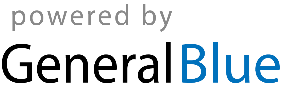 